Publicado en España el 10/01/2017 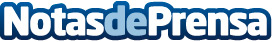 Agroboca.com: nuevas tiendas online gratuitas para agricultores de frutas y verdurasUna nueva  plataforma online independiente pone en contacto directo a productores de frutas y hortalizas con los compradores, particulares y profesionales. El ahorro de intermediación puede así invertirse en una agricultura sostenible capaz de recuperar toda la frescura y sabor originales tan olvidados en frutas y verdurasDatos de contacto:J. Luis FernándezComunicación934150024Nota de prensa publicada en: https://www.notasdeprensa.es/agroboca-com-nuevas-tiendas-online-gratuitas_1 Categorias: Nutrición Gastronomía Industria Alimentaria Emprendedores E-Commerce Consumo http://www.notasdeprensa.es